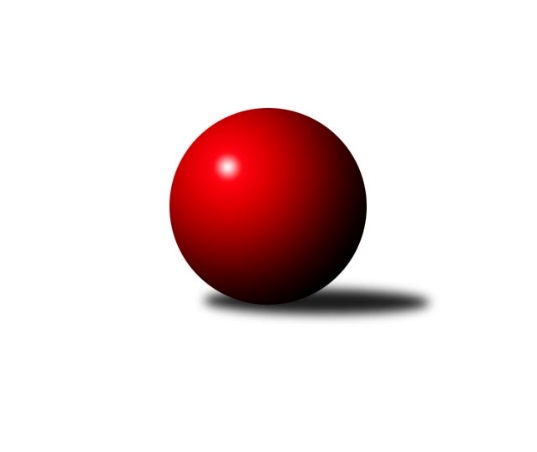 Č.26Ročník 2018/2019	26.5.2024 Mistrovství Prahy 2 2018/2019Statistika 26. kolaTabulka družstev:		družstvo	záp	výh	rem	proh	skore	sety	průměr	body	plné	dorážka	chyby	1.	TJ Radlice	26	20	2	4	136.5 : 71.5 	(184.0 : 128.0)	2373	42	1664	709	42.8	2.	SK Uhelné sklady B	26	19	0	7	128.5 : 79.5 	(169.0 : 143.0)	2403	38	1695	708	45.7	3.	KK Slavia D	26	16	4	6	130.0 : 78.0 	(171.5 : 140.5)	2416	36	1678	737	49.4	4.	TJ Sokol Vršovice B	26	16	0	10	111.5 : 96.5 	(165.5 : 146.5)	2334	32	1656	678	57	5.	TJ Sokol Rudná C	26	13	1	12	111.5 : 96.5 	(169.0 : 143.0)	2390	27	1671	718	54.5	6.	KK Slavoj D	26	12	3	11	109.0 : 99.0 	(159.0 : 153.0)	2351	27	1652	698	49	7.	KK Slavia B	26	12	3	11	105.5 : 102.5 	(160.0 : 152.0)	2345	27	1641	703	45	8.	SK Uhelné sklady C	26	11	3	12	99.5 : 108.5 	(153.0 : 159.0)	2320	25	1645	674	54.2	9.	KK Konstruktiva D	26	11	1	14	96.0 : 112.0 	(152.5 : 159.5)	2343	23	1668	676	57	10.	TJ Sokol Kobylisy C	26	11	1	14	95.0 : 113.0 	(146.5 : 165.5)	2350	23	1659	690	57.3	11.	SK Žižkov C	26	11	0	15	104.0 : 104.0 	(155.0 : 157.0)	2320	22	1627	694	51.9	12.	SK Uhelné sklady D	26	10	0	16	89.5 : 118.5 	(138.0 : 174.0)	2262	20	1623	638	54.7	13.	KK DP Praha A	26	7	2	17	81.0 : 127.0 	(141.0 : 171.0)	2300	16	1628	672	53.3	14.	KK Slavia C	26	3	0	23	58.5 : 149.5 	(120.0 : 192.0)	2212	6	1587	625	65.1Tabulka doma:		družstvo	záp	výh	rem	proh	skore	sety	průměr	body	maximum	minimum	1.	TJ Radlice	13	13	0	0	85.0 : 19.0 	(107.5 : 48.5)	2438	26	2511	2359	2.	TJ Sokol Vršovice B	13	12	0	1	76.0 : 28.0 	(100.5 : 55.5)	2375	24	2514	2304	3.	SK Uhelné sklady B	13	11	0	2	71.5 : 32.5 	(91.0 : 65.0)	2412	22	2509	2341	4.	KK Slavia D	13	9	2	2	68.0 : 36.0 	(87.5 : 68.5)	2320	20	2387	2278	5.	KK Konstruktiva D	13	10	0	3	64.0 : 40.0 	(90.0 : 66.0)	2498	20	2636	2432	6.	KK Slavia B	13	9	1	3	65.5 : 38.5 	(87.5 : 68.5)	2427	19	2506	2355	7.	SK Žižkov C	13	9	0	4	70.0 : 34.0 	(86.0 : 70.0)	2501	18	2602	2378	8.	TJ Sokol Rudná C	13	9	0	4	68.5 : 35.5 	(99.0 : 57.0)	2343	18	2411	2199	9.	KK Slavoj D	13	8	2	3	67.0 : 37.0 	(89.0 : 67.0)	2525	18	2619	2418	10.	SK Uhelné sklady C	13	8	2	3	61.0 : 43.0 	(85.0 : 71.0)	2369	18	2447	2275	11.	SK Uhelné sklady D	13	8	0	5	62.0 : 42.0 	(88.0 : 68.0)	2358	16	2480	2272	12.	TJ Sokol Kobylisy C	13	7	1	5	60.0 : 44.0 	(87.0 : 69.0)	2290	15	2366	2200	13.	KK DP Praha A	13	5	2	6	49.0 : 55.0 	(77.0 : 79.0)	2402	12	2458	2327	14.	KK Slavia C	13	3	0	10	37.0 : 67.0 	(69.5 : 86.5)	2187	6	2379	1851Tabulka venku:		družstvo	záp	výh	rem	proh	skore	sety	průměr	body	maximum	minimum	1.	KK Slavia D	13	7	2	4	62.0 : 42.0 	(84.0 : 72.0)	2414	16	2560	2251	2.	SK Uhelné sklady B	13	8	0	5	57.0 : 47.0 	(78.0 : 78.0)	2401	16	2507	2232	3.	TJ Radlice	13	7	2	4	51.5 : 52.5 	(76.5 : 79.5)	2374	16	2518	2223	4.	TJ Sokol Rudná C	13	4	1	8	43.0 : 61.0 	(70.0 : 86.0)	2395	9	2624	2209	5.	KK Slavoj D	13	4	1	8	42.0 : 62.0 	(70.0 : 86.0)	2329	9	2456	2217	6.	KK Slavia B	13	3	2	8	40.0 : 64.0 	(72.5 : 83.5)	2344	8	2635	1984	7.	TJ Sokol Vršovice B	13	4	0	9	35.5 : 68.5 	(65.0 : 91.0)	2329	8	2541	2173	8.	TJ Sokol Kobylisy C	13	4	0	9	35.0 : 69.0 	(59.5 : 96.5)	2357	8	2531	2180	9.	SK Uhelné sklady C	13	3	1	9	38.5 : 65.5 	(68.0 : 88.0)	2322	7	2472	2139	10.	SK Žižkov C	13	2	0	11	34.0 : 70.0 	(69.0 : 87.0)	2298	4	2477	2095	11.	KK DP Praha A	13	2	0	11	32.0 : 72.0 	(64.0 : 92.0)	2297	4	2376	2175	12.	SK Uhelné sklady D	13	2	0	11	27.5 : 76.5 	(50.0 : 106.0)	2261	4	2376	2098	13.	KK Konstruktiva D	13	1	1	11	32.0 : 72.0 	(62.5 : 93.5)	2324	3	2442	2186	14.	KK Slavia C	13	0	0	13	21.5 : 82.5 	(50.5 : 105.5)	2214	0	2420	1933Tabulka podzimní části:		družstvo	záp	výh	rem	proh	skore	sety	průměr	body	doma	venku	1.	TJ Radlice	13	11	1	1	75.5 : 28.5 	(97.5 : 58.5)	2398	23 	6 	0 	0 	5 	1 	1	2.	KK Slavia D	13	11	1	1	74.0 : 30.0 	(90.0 : 66.0)	2410	23 	6 	1 	0 	5 	0 	1	3.	SK Uhelné sklady B	13	8	0	5	59.5 : 44.5 	(83.5 : 72.5)	2390	16 	4 	0 	2 	4 	0 	3	4.	TJ Sokol Rudná C	13	8	0	5	58.5 : 45.5 	(84.5 : 71.5)	2405	16 	5 	0 	2 	3 	0 	3	5.	TJ Sokol Vršovice B	13	8	0	5	50.5 : 53.5 	(74.5 : 81.5)	2323	16 	6 	0 	1 	2 	0 	4	6.	KK Slavia B	13	6	2	5	54.0 : 50.0 	(81.0 : 75.0)	2362	14 	5 	0 	1 	1 	2 	4	7.	SK Uhelné sklady C	13	6	2	5	50.0 : 54.0 	(78.0 : 78.0)	2290	14 	4 	1 	2 	2 	1 	3	8.	KK Slavoj D	13	6	1	6	56.0 : 48.0 	(85.0 : 71.0)	2383	13 	4 	0 	2 	2 	1 	4	9.	SK Žižkov C	13	5	0	8	52.0 : 52.0 	(83.5 : 72.5)	2363	10 	4 	0 	2 	1 	0 	6	10.	KK DP Praha A	13	4	2	7	50.0 : 54.0 	(77.0 : 79.0)	2321	10 	3 	2 	2 	1 	0 	5	11.	SK Uhelné sklady D	13	5	0	8	41.5 : 62.5 	(63.0 : 93.0)	2228	10 	4 	0 	2 	1 	0 	6	12.	KK Konstruktiva D	13	4	0	9	42.0 : 62.0 	(75.5 : 80.5)	2379	8 	4 	0 	3 	0 	0 	6	13.	TJ Sokol Kobylisy C	13	3	1	9	38.0 : 66.0 	(66.5 : 89.5)	2330	7 	2 	1 	4 	1 	0 	5	14.	KK Slavia C	13	1	0	12	26.5 : 77.5 	(52.5 : 103.5)	2160	2 	1 	0 	5 	0 	0 	7Tabulka jarní části:		družstvo	záp	výh	rem	proh	skore	sety	průměr	body	doma	venku	1.	SK Uhelné sklady B	13	11	0	2	69.0 : 35.0 	(85.5 : 70.5)	2414	22 	7 	0 	0 	4 	0 	2 	2.	TJ Radlice	13	9	1	3	61.0 : 43.0 	(86.5 : 69.5)	2376	19 	7 	0 	0 	2 	1 	3 	3.	TJ Sokol Vršovice B	13	8	0	5	61.0 : 43.0 	(91.0 : 65.0)	2353	16 	6 	0 	0 	2 	0 	5 	4.	TJ Sokol Kobylisy C	13	8	0	5	57.0 : 47.0 	(80.0 : 76.0)	2341	16 	5 	0 	1 	3 	0 	4 	5.	KK Konstruktiva D	13	7	1	5	54.0 : 50.0 	(77.0 : 79.0)	2338	15 	6 	0 	0 	1 	1 	5 	6.	KK Slavoj D	13	6	2	5	53.0 : 51.0 	(74.0 : 82.0)	2348	14 	4 	2 	1 	2 	0 	4 	7.	KK Slavia D	13	5	3	5	56.0 : 48.0 	(81.5 : 74.5)	2396	13 	3 	1 	2 	2 	2 	3 	8.	KK Slavia B	13	6	1	6	51.5 : 52.5 	(79.0 : 77.0)	2336	13 	4 	1 	2 	2 	0 	4 	9.	SK Žižkov C	13	6	0	7	52.0 : 52.0 	(71.5 : 84.5)	2293	12 	5 	0 	2 	1 	0 	5 	10.	TJ Sokol Rudná C	13	5	1	7	53.0 : 51.0 	(84.5 : 71.5)	2345	11 	4 	0 	2 	1 	1 	5 	11.	SK Uhelné sklady C	13	5	1	7	49.5 : 54.5 	(75.0 : 81.0)	2360	11 	4 	1 	1 	1 	0 	6 	12.	SK Uhelné sklady D	13	5	0	8	48.0 : 56.0 	(75.0 : 81.0)	2298	10 	4 	0 	3 	1 	0 	5 	13.	KK DP Praha A	13	3	0	10	31.0 : 73.0 	(64.0 : 92.0)	2298	6 	2 	0 	4 	1 	0 	6 	14.	KK Slavia C	13	2	0	11	32.0 : 72.0 	(67.5 : 88.5)	2298	4 	2 	0 	5 	0 	0 	6 Zisk bodů pro družstvo:		jméno hráče	družstvo	body	zápasy	v %	dílčí body	sety	v %	1.	Milan Mareš ml.	KK Slavia D 	23	/	25	(92%)	39	/	50	(78%)	2.	Jan Kryda 	KK Slavia D 	22	/	25	(88%)	34	/	50	(68%)	3.	Miloš Beneš ml.	TJ Radlice 	20.5	/	26	(79%)	42	/	52	(81%)	4.	Pavel Forman 	KK Slavia B 	20	/	22	(91%)	38	/	44	(86%)	5.	Miluše Kohoutová 	TJ Sokol Rudná C 	20	/	25	(80%)	36.5	/	50	(73%)	6.	Pavel Černý 	SK Uhelné sklady B 	20	/	25	(80%)	36	/	50	(72%)	7.	Jan Kamín 	TJ Radlice 	20	/	26	(77%)	39	/	52	(75%)	8.	Miloslav Dušek 	SK Uhelné sklady C 	19.5	/	26	(75%)	37.5	/	52	(72%)	9.	Josef Kocan 	KK Slavia D 	19	/	25	(76%)	32	/	50	(64%)	10.	Ludmila Erbanová 	TJ Sokol Rudná C 	17	/	19	(89%)	34	/	38	(89%)	11.	Jaroslav Pleticha ml.	KK Konstruktiva D 	17	/	24	(71%)	36.5	/	48	(76%)	12.	Václav Papež 	TJ Sokol Vršovice B 	17	/	24	(71%)	32.5	/	48	(68%)	13.	Jiří Čihák 	KK Konstruktiva D 	17	/	25	(68%)	31	/	50	(62%)	14.	Tomáš Pokorný 	SK Žižkov C 	17	/	26	(65%)	31	/	52	(60%)	15.	Vlastimil Bočánek 	SK Uhelné sklady B 	16	/	21	(76%)	27.5	/	42	(65%)	16.	Lidmila Fořtová 	KK Slavia B 	16	/	24	(67%)	29.5	/	48	(61%)	17.	Radek Lehner 	TJ Radlice 	16	/	26	(62%)	31	/	52	(60%)	18.	Pavel Váňa 	SK Žižkov C 	16	/	26	(62%)	25	/	52	(48%)	19.	Miroslav Míchal 	SK Uhelné sklady B 	15	/	19	(79%)	29	/	38	(76%)	20.	Karel Holada 	TJ Sokol Vršovice B 	15	/	23	(65%)	33.5	/	46	(73%)	21.	Vladislav Škrabal 	SK Žižkov C 	15	/	23	(65%)	31	/	46	(67%)	22.	Tomáš Kazimour 	SK Žižkov C 	15	/	24	(63%)	33	/	48	(69%)	23.	Karel Erben 	TJ Sokol Kobylisy C 	15	/	24	(63%)	31	/	48	(65%)	24.	Michal Matyska 	TJ Sokol Kobylisy C 	15	/	24	(63%)	22.5	/	48	(47%)	25.	Dana Školová 	SK Uhelné sklady C 	15	/	25	(60%)	29	/	50	(58%)	26.	Zdeněk Novák 	KK Slavia C 	14	/	18	(78%)	26	/	36	(72%)	27.	Roman Hrdlička 	KK Slavoj D 	14	/	20	(70%)	22	/	40	(55%)	28.	Jiří Bendl 	SK Uhelné sklady C 	14	/	24	(58%)	27.5	/	48	(57%)	29.	Petr Knap 	KK Slavia C 	14	/	25	(56%)	25	/	50	(50%)	30.	Václav Jícha 	TJ Sokol Kobylisy C 	14	/	26	(54%)	30	/	52	(58%)	31.	Josef Hladík 	TJ Sokol Vršovice B 	13.5	/	20	(68%)	26	/	40	(65%)	32.	Irena Mikešová 	TJ Sokol Rudná C 	13	/	20	(65%)	23	/	40	(58%)	33.	Michal Kocan 	KK Slavia D 	13	/	22	(59%)	25	/	44	(57%)	34.	Roman Tumpach 	SK Uhelné sklady B 	13	/	23	(57%)	21.5	/	46	(47%)	35.	Olga Brožová 	SK Uhelné sklady C 	13	/	24	(54%)	27	/	48	(56%)	36.	Jarmila Zimáková 	TJ Sokol Rudná C 	13	/	24	(54%)	22.5	/	48	(47%)	37.	Jitka Kudějová 	SK Uhelné sklady D 	13	/	26	(50%)	24	/	52	(46%)	38.	Stanislava Sábová 	SK Uhelné sklady D 	12.5	/	23	(54%)	24	/	46	(52%)	39.	Nikola Zuzánková 	KK Slavia B 	12	/	22	(55%)	19.5	/	44	(44%)	40.	Luboš Polák 	TJ Sokol Vršovice B 	12	/	23	(52%)	29	/	46	(63%)	41.	Jaroslav Vondrák 	KK DP Praha A 	12	/	24	(50%)	29.5	/	48	(61%)	42.	Marek Lehner 	TJ Radlice 	12	/	24	(50%)	24.5	/	48	(51%)	43.	Jiří Sládek 	KK Slavia B 	11.5	/	16	(72%)	22	/	32	(69%)	44.	Markéta Rajnochová 	SK Uhelné sklady B 	11.5	/	21	(55%)	23	/	42	(55%)	45.	Lukáš Lehner 	TJ Radlice 	11.5	/	22	(52%)	21.5	/	44	(49%)	46.	Hana Křemenová 	SK Žižkov C 	11	/	15	(73%)	18	/	30	(60%)	47.	Petr Štich 	SK Uhelné sklady D 	11	/	21	(52%)	18	/	42	(43%)	48.	Leoš Kofroň 	TJ Radlice 	11	/	24	(46%)	19.5	/	48	(41%)	49.	Jindřich Málek 	KK DP Praha A 	11	/	25	(44%)	25	/	50	(50%)	50.	Jiří Brada 	KK DP Praha A 	11	/	26	(42%)	24.5	/	52	(47%)	51.	Jindra Kafková 	SK Uhelné sklady D 	10.5	/	21	(50%)	18	/	42	(43%)	52.	Petr Finger 	TJ Sokol Vršovice B 	10	/	18	(56%)	17.5	/	36	(49%)	53.	Markéta Baťková 	KK Slavoj D 	10	/	20	(50%)	22.5	/	40	(56%)	54.	Jan Váňa 	KK Konstruktiva D 	10	/	21	(48%)	21	/	42	(50%)	55.	Blanka Koubová 	KK Slavoj D 	10	/	22	(45%)	19	/	44	(43%)	56.	Kateřina Holanová 	KK Slavoj D 	9	/	11	(82%)	16	/	22	(73%)	57.	Hana Zdražilová 	KK Slavoj D 	9	/	16	(56%)	15.5	/	32	(48%)	58.	Danuše Kuklová 	KK Slavoj D 	9	/	18	(50%)	19	/	36	(53%)	59.	Otakar Jakoubek 	SK Uhelné sklady C 	9	/	21	(43%)	23	/	42	(55%)	60.	Šarlota Smutná 	KK Konstruktiva D 	9	/	22	(41%)	18	/	44	(41%)	61.	Zdeněk Šrot 	TJ Sokol Kobylisy C 	9	/	25	(36%)	21	/	50	(42%)	62.	Jana Dušková 	SK Uhelné sklady D 	8.5	/	21	(40%)	18	/	42	(43%)	63.	Tomáš Jiránek 	KK Slavia C 	8.5	/	21	(40%)	17.5	/	42	(42%)	64.	Jan Novák 	KK DP Praha A 	8	/	18	(44%)	19	/	36	(53%)	65.	Jan Nowak 	TJ Sokol Kobylisy C 	8	/	22	(36%)	20.5	/	44	(47%)	66.	Josef Málek 	KK DP Praha A 	8	/	26	(31%)	15.5	/	52	(30%)	67.	Štěpán Fatka 	TJ Sokol Rudná C 	7.5	/	18	(42%)	16	/	36	(44%)	68.	Hana Poláčková 	TJ Sokol Rudná C 	7	/	21	(33%)	20	/	42	(48%)	69.	Libor Povýšil 	SK Uhelné sklady D 	7	/	21	(33%)	17	/	42	(40%)	70.	Eva Mařánková 	TJ Sokol Rudná C 	7	/	23	(30%)	13	/	46	(28%)	71.	Jaroslav Havránek 	TJ Sokol Vršovice B 	7	/	26	(27%)	15	/	52	(29%)	72.	Milan Mareš st.	KK Slavia D 	6.5	/	20	(33%)	14	/	40	(35%)	73.	Adam Rajnoch 	SK Uhelné sklady B 	6.5	/	22	(30%)	15	/	44	(34%)	74.	Tomáš Rybka 	KK Slavia B 	6	/	15	(40%)	14.5	/	30	(48%)	75.	Jan Šipl 	KK Slavoj D 	6	/	21	(29%)	13	/	42	(31%)	76.	Petr Mašek 	KK Konstruktiva D 	6	/	24	(25%)	13.5	/	48	(28%)	77.	Vladimír Tala 	KK Slavia B 	5	/	12	(42%)	11	/	24	(46%)	78.	Jiří Kryda st.	KK Slavia D 	5	/	18	(28%)	12.5	/	36	(35%)	79.	Karel Myšák 	KK Slavia C 	5	/	21	(24%)	14.5	/	42	(35%)	80.	Jiří Mudra 	SK Uhelné sklady B 	4.5	/	9	(50%)	8	/	18	(44%)	81.	Milan Perman 	KK Konstruktiva D 	4	/	5	(80%)	7.5	/	10	(75%)	82.	Josef Dvořák 	KK Slavoj D 	4	/	6	(67%)	9	/	12	(75%)	83.	Vladimír Jahelka 	KK Slavoj D 	4	/	10	(40%)	8.5	/	20	(43%)	84.	Přemysl Jonák 	KK Slavia C 	4	/	12	(33%)	7.5	/	24	(31%)	85.	Vlasta Nováková 	SK Uhelné sklady D 	4	/	13	(31%)	11	/	26	(42%)	86.	Deno Klos 	KK DP Praha A 	4	/	13	(31%)	9.5	/	26	(37%)	87.	Petr Opatovsky 	SK Žižkov C 	4	/	15	(27%)	10	/	30	(33%)	88.	Petr Míchal 	SK Uhelné sklady B 	4	/	16	(25%)	9	/	32	(28%)	89.	Jiří Zouhar 	TJ Sokol Kobylisy C 	4	/	19	(21%)	9.5	/	38	(25%)	90.	Eva Kozáková 	SK Uhelné sklady C 	4	/	22	(18%)	8	/	44	(18%)	91.	Karel Bernat 	KK Slavia C 	4	/	26	(15%)	11.5	/	52	(22%)	92.	Karel Turek 	TJ Radlice 	3.5	/	8	(44%)	6.5	/	16	(41%)	93.	Jiří Kryda ml.	KK Slavia D 	3.5	/	19	(18%)	12	/	38	(32%)	94.	František Stibor 	TJ Sokol Kobylisy C 	3	/	3	(100%)	5	/	6	(83%)	95.	Luboš Maruna 	KK Slavoj D 	3	/	5	(60%)	7.5	/	10	(75%)	96.	Miroslav Málek 	KK DP Praha A 	3	/	5	(60%)	5	/	10	(50%)	97.	Martin Tožička 	SK Žižkov C 	3	/	5	(60%)	3	/	10	(30%)	98.	Aleš Král 	KK Slavoj D 	3	/	6	(50%)	7	/	12	(58%)	99.	Jindřich Habada 	KK DP Praha A 	3	/	7	(43%)	6	/	14	(43%)	100.	Jiří Tala 	KK Slavia B 	3	/	9	(33%)	7	/	18	(39%)	101.	Anna Nowaková 	TJ Sokol Kobylisy C 	3	/	12	(25%)	7	/	24	(29%)	102.	Michal Fořt 	KK Slavia B 	3	/	13	(23%)	8.5	/	26	(33%)	103.	Tomáš Tejnor 	KK Slavia B 	3	/	20	(15%)	10	/	40	(25%)	104.	Štěpán Koblížek 	KK Konstruktiva D 	2	/	2	(100%)	3	/	4	(75%)	105.	Milan Švarc 	KK DP Praha A 	2	/	4	(50%)	3	/	8	(38%)	106.	Jaroslav Michálek 	KK DP Praha A 	2	/	4	(50%)	3	/	8	(38%)	107.	Roman Přeučil 	TJ Sokol Vršovice B 	2	/	5	(40%)	5	/	10	(50%)	108.	Jaroslav Klíma 	SK Uhelné sklady D 	2	/	9	(22%)	7	/	18	(39%)	109.	Jiří Janata 	TJ Sokol Vršovice B 	2	/	10	(20%)	4	/	20	(20%)	110.	Vojtěch Máca 	KK Konstruktiva D 	2	/	12	(17%)	7	/	24	(29%)	111.	Vladimír Kněžek 	KK Slavia C 	2	/	20	(10%)	12.5	/	40	(31%)	112.	Jitka Radostová 	SK Žižkov C 	1	/	1	(100%)	2	/	2	(100%)	113.	Martin Štochl 	KK DP Praha A 	1	/	1	(100%)	1	/	2	(50%)	114.	Eva Vysučková 	KK Konstruktiva D 	1	/	2	(50%)	2	/	4	(50%)	115.	Karel Wolf 	TJ Sokol Vršovice B 	1	/	4	(25%)	2	/	8	(25%)	116.	Zbyněk Lébl 	KK Konstruktiva D 	1	/	5	(20%)	5	/	10	(50%)	117.	Jan Václavík 	KK Slavia C 	1	/	5	(20%)	4.5	/	10	(45%)	118.	Jan Klégr 	TJ Sokol Rudná C 	1	/	5	(20%)	3	/	10	(30%)	119.	Zdenka Cachová 	KK Konstruktiva D 	1	/	6	(17%)	3	/	12	(25%)	120.	Josef Habr 	SK Uhelné sklady C 	1	/	14	(7%)	1	/	28	(4%)	121.	Karolína Stellnerová 	SK Žižkov C 	0	/	1	(0%)	1	/	2	(50%)	122.	Ivo Vávra 	TJ Sokol Vršovice B 	0	/	1	(0%)	1	/	2	(50%)	123.	Anna Novotná 	TJ Sokol Rudná C 	0	/	1	(0%)	1	/	2	(50%)	124.	Vlastimil Chlumský 	KK Konstruktiva D 	0	/	1	(0%)	0	/	2	(0%)	125.	Tomáš Herman 	SK Žižkov C 	0	/	1	(0%)	0	/	2	(0%)	126.	Jiří Váňa 	SK Žižkov C 	0	/	1	(0%)	0	/	2	(0%)	127.	Bohumil Plášil 	KK DP Praha A 	0	/	1	(0%)	0	/	2	(0%)	128.	Jana Cermanová 	TJ Sokol Kobylisy C 	0	/	1	(0%)	0	/	2	(0%)	129.	Ladislav Škabrada 	KK Slavoj D 	0	/	1	(0%)	0	/	2	(0%)	130.	Marie Málková 	KK DP Praha A 	0	/	1	(0%)	0	/	2	(0%)	131.	Michal Truksa 	SK Žižkov C 	0	/	1	(0%)	0	/	2	(0%)	132.	Karel Svitavský 	TJ Sokol Vršovice B 	0	/	1	(0%)	0	/	2	(0%)	133.	František Brodil 	SK Žižkov C 	0	/	3	(0%)	0	/	6	(0%)	134.	Jan Rabenseifner 	KK Slavia C 	0	/	5	(0%)	1	/	10	(10%)	135.	Jaroslav Hron 	SK Žižkov C 	0	/	13	(0%)	1	/	26	(4%)Průměry na kuželnách:		kuželna	průměr	plné	dorážka	chyby	výkon na hráče	1.	SK Žižkov Praha, 1-2	2457	1715	741	53.5	(409.5)	2.	KK Konstruktiva Praha, 1-4	2452	1726	725	55.3	(408.7)	3.	SK Žižkov Praha, 1-4	2381	1708	673	65.5	(396.9)	4.	KK Slavia Praha, 1-2	2380	1681	698	54.0	(396.7)	5.	Zvon, 1-2	2360	1655	704	47.7	(393.4)	6.	KK Slavia Praha, 3-4	2320	1600	720	42.5	(386.7)	7.	Vršovice, 1-2	2319	1653	665	57.8	(386.5)	8.	TJ Sokol Rudná, 1-2	2296	1637	658	63.7	(382.7)	9.	Kobylisy, 1-2	2271	1604	666	56.6	(378.6)Nejlepší výkony na kuželnách:SK Žižkov Praha, 1-2KK Slavia B	2635	21. kolo	Josef Dvořák 	KK Slavoj D	500	23. koloKK Slavoj D	2619	23. kolo	Josef Dvořák 	KK Slavoj D	482	16. koloKK Slavoj D	2608	13. kolo	Markéta Baťková 	KK Slavoj D	477	25. koloKK Slavoj D	2605	2. kolo	Roman Hrdlička 	KK Slavoj D	476	21. koloKK Slavoj D	2588	20. kolo	Roman Hrdlička 	KK Slavoj D	467	2. koloKK Slavoj D	2560	25. kolo	Josef Kocan 	KK Slavia D	460	11. koloKK Slavia D	2560	11. kolo	Radek Lehner 	TJ Radlice	458	25. koloKK Slavoj D	2559	14. kolo	Pavel Forman 	KK Slavia B	457	21. koloKK Slavoj D	2557	16. kolo	Danuše Kuklová 	KK Slavoj D	455	23. koloKK Slavoj D	2550	21. kolo	Kateřina Holanová 	KK Slavoj D	455	20. koloKK Konstruktiva Praha, 1-4KK Konstruktiva D	2636	13. kolo	Pavel Forman 	KK Slavia B	482	13. koloKK Konstruktiva D	2578	15. kolo	Jaroslav Pleticha ml.	KK Konstruktiva D	477	19. koloTJ Sokol Kobylisy C	2531	9. kolo	Lidmila Fořtová 	KK Slavia B	473	13. koloKK Slavia B	2529	13. kolo	Jaroslav Pleticha ml.	KK Konstruktiva D	469	15. koloKK Slavia D	2525	7. kolo	Jaroslav Pleticha ml.	KK Konstruktiva D	465	5. koloTJ Sokol Vršovice B	2523	11. kolo	Miloslav Dušek 	SK Uhelné sklady C	464	25. koloKK Konstruktiva D	2518	25. kolo	Jiří Čihák 	KK Konstruktiva D	463	23. koloKK Konstruktiva D	2517	5. kolo	Šarlota Smutná 	KK Konstruktiva D	462	15. koloKK Konstruktiva D	2509	23. kolo	Jindřich Habada 	KK DP Praha A	461	23. koloSK Uhelné sklady B	2507	5. kolo	Jiří Čihák 	KK Konstruktiva D	460	9. koloSK Žižkov Praha, 1-4TJ Sokol Rudná C	2624	9. kolo	Vladislav Škrabal 	SK Žižkov C	501	9. koloSK Žižkov C	2602	9. kolo	Hana Křemenová 	SK Žižkov C	483	4. koloSK Žižkov C	2565	25. kolo	Tomáš Kazimour 	SK Žižkov C	482	9. koloSK Žižkov C	2552	13. kolo	Vladislav Škrabal 	SK Žižkov C	478	2. koloTJ Sokol Vršovice B	2541	14. kolo	Tomáš Kazimour 	SK Žižkov C	476	13. koloSK Žižkov C	2535	14. kolo	Michal Matyska 	TJ Sokol Kobylisy C	475	25. koloSK Žižkov C	2528	4. kolo	Ludmila Erbanová 	TJ Sokol Rudná C	473	9. koloSK Žižkov C	2519	19. kolo	Tomáš Pokorný 	SK Žižkov C	466	25. koloSK Žižkov C	2517	2. kolo	Lidmila Fořtová 	KK Slavia B	466	19. koloSK Žižkov C	2508	7. kolo	Pavel Váňa 	SK Žižkov C	465	16. koloKK Slavia Praha, 1-2KK Slavia D	2528	17. kolo	Jaroslav Pleticha ml.	KK Konstruktiva D	462	10. koloKK Slavia B	2506	22. kolo	Jindřich Málek 	KK DP Praha A	459	5. koloSK Uhelné sklady B	2489	15. kolo	Pavel Forman 	KK Slavia B	458	7. koloTJ Radlice	2488	5. kolo	Vladislav Škrabal 	SK Žižkov C	451	6. koloSK Uhelné sklady B	2479	10. kolo	Pavel Forman 	KK Slavia B	449	22. koloKK Slavia B	2472	26. kolo	Radek Lehner 	TJ Radlice	448	16. koloKK Slavia B	2471	20. kolo	Radek Lehner 	TJ Radlice	447	5. koloKK DP Praha A	2458	7. kolo	Karel Holada 	TJ Sokol Vršovice B	447	8. koloKK Slavia B	2449	10. kolo	Václav Jícha 	TJ Sokol Kobylisy C	446	19. koloKK Slavia B	2440	14. kolo	Jiří Sládek 	KK Slavia B	444	26. koloZvon, 1-2TJ Radlice	2511	26. kolo	Pavel Černý 	SK Uhelné sklady B	490	20. koloSK Uhelné sklady B	2509	18. kolo	Miloslav Dušek 	SK Uhelné sklady C	479	14. koloSK Uhelné sklady D	2480	5. kolo	Miloš Beneš ml.	TJ Radlice	471	8. koloTJ Radlice	2479	8. kolo	Milan Mareš ml.	KK Slavia D	470	19. koloTJ Radlice	2477	24. kolo	Miloslav Dušek 	SK Uhelné sklady C	465	5. koloSK Žižkov C	2477	5. kolo	Miloslav Dušek 	SK Uhelné sklady C	462	11. koloSK Uhelné sklady B	2474	25. kolo	Miloš Beneš ml.	TJ Radlice	462	24. koloTJ Radlice	2473	7. kolo	Miloš Beneš ml.	TJ Radlice	462	26. koloTJ Radlice	2473	6. kolo	Michal Kocan 	KK Slavia D	462	25. koloTJ Radlice	2464	15. kolo	Miloš Beneš ml.	TJ Radlice	461	14. koloKK Slavia Praha, 3-4KK Konstruktiva D	2395	20. kolo	Ludmila Erbanová 	TJ Sokol Rudná C	467	7. koloKK Slavia D	2387	16. kolo	Josef Kocan 	KK Slavia D	442	6. koloTJ Sokol Rudná C	2381	7. kolo	Štěpán Koblížek 	KK Konstruktiva D	442	20. koloKK Slavia C	2379	21. kolo	Miloslav Dušek 	SK Uhelné sklady C	432	13. koloKK Slavia B	2373	15. kolo	Václav Jícha 	TJ Sokol Kobylisy C	432	23. koloKK Slavoj D	2372	24. kolo	Jiří Sládek 	KK Slavia B	431	1. koloKK Slavia D	2364	20. kolo	Dana Školová 	SK Uhelné sklady C	430	13. koloKK Slavia D	2359	2. kolo	Zdeněk Novák 	KK Slavia C	429	21. koloKK Slavia D	2339	12. kolo	Přemysl Jonák 	KK Slavia C	428	19. koloSK Uhelné sklady C	2334	13. kolo	Zdeněk Novák 	KK Slavia C	426	17. koloVršovice, 1-2TJ Sokol Vršovice B	2514	21. kolo	Karel Holada 	TJ Sokol Vršovice B	458	21. koloKK Slavia D	2455	5. kolo	Roman Tumpach 	SK Uhelné sklady B	445	3. koloTJ Sokol Vršovice B	2412	19. kolo	Milan Mareš ml.	KK Slavia D	441	5. koloTJ Sokol Vršovice B	2406	3. kolo	Václav Papež 	TJ Sokol Vršovice B	432	7. koloTJ Sokol Vršovice B	2388	24. kolo	Karel Holada 	TJ Sokol Vršovice B	431	24. koloTJ Sokol Vršovice B	2382	9. kolo	Pavel Forman 	KK Slavia B	429	9. koloTJ Sokol Vršovice B	2378	10. kolo	Petr Finger 	TJ Sokol Vršovice B	428	9. koloTJ Sokol Vršovice B	2370	17. kolo	Petr Finger 	TJ Sokol Vršovice B	427	7. koloTJ Sokol Vršovice B	2361	15. kolo	Josef Hladík 	TJ Sokol Vršovice B	426	3. koloSK Uhelné sklady B	2361	3. kolo	Petr Finger 	TJ Sokol Vršovice B	425	10. koloTJ Sokol Rudná, 1-2TJ Sokol Rudná C	2411	13. kolo	Miluše Kohoutová 	TJ Sokol Rudná C	451	6. koloSK Uhelné sklady B	2403	24. kolo	Irena Mikešová 	TJ Sokol Rudná C	449	8. koloTJ Sokol Rudná C	2397	24. kolo	Ludmila Erbanová 	TJ Sokol Rudná C	448	24. koloTJ Sokol Rudná C	2386	6. kolo	Miluše Kohoutová 	TJ Sokol Rudná C	443	20. koloTJ Sokol Rudná C	2384	20. kolo	Ludmila Erbanová 	TJ Sokol Rudná C	443	20. koloTJ Sokol Rudná C	2371	25. kolo	Ludmila Erbanová 	TJ Sokol Rudná C	441	18. koloKK Slavia D	2368	13. kolo	Miluše Kohoutová 	TJ Sokol Rudná C	441	22. koloTJ Sokol Rudná C	2367	8. kolo	Ludmila Erbanová 	TJ Sokol Rudná C	440	10. koloTJ Sokol Rudná C	2359	4. kolo	Ludmila Erbanová 	TJ Sokol Rudná C	437	25. koloTJ Sokol Rudná C	2352	2. kolo	Ludmila Erbanová 	TJ Sokol Rudná C	434	22. koloKobylisy, 1-2SK Žižkov C	2372	12. kolo	Václav Jícha 	TJ Sokol Kobylisy C	437	5. koloTJ Sokol Kobylisy C	2366	22. kolo	Václav Jícha 	TJ Sokol Kobylisy C	436	6. koloTJ Sokol Rudná C	2358	15. kolo	Miluše Kohoutová 	TJ Sokol Rudná C	433	15. koloTJ Sokol Kobylisy C	2333	6. kolo	Vlastimil Bočánek 	SK Uhelné sklady B	433	1. koloTJ Sokol Kobylisy C	2331	17. kolo	Michal Matyska 	TJ Sokol Kobylisy C	431	15. koloKK Slavia B	2325	5. kolo	Karel Erben 	TJ Sokol Kobylisy C	429	24. koloTJ Sokol Kobylisy C	2316	26. kolo	Hana Křemenová 	SK Žižkov C	421	12. koloTJ Sokol Kobylisy C	2311	24. kolo	Lidmila Fořtová 	KK Slavia B	418	5. koloTJ Sokol Kobylisy C	2302	5. kolo	Josef Kocan 	KK Slavia D	416	3. koloSK Uhelné sklady B	2301	1. kolo	Michal Matyska 	TJ Sokol Kobylisy C	415	10. koloČetnost výsledků:	8.0 : 0.0	9x	7.5 : 0.5	2x	7.0 : 1.0	31x	6.5 : 1.5	1x	6.0 : 2.0	49x	5.5 : 2.5	2x	5.0 : 3.0	27x	4.0 : 4.0	10x	3.0 : 5.0	21x	2.5 : 5.5	2x	2.0 : 6.0	18x	1.5 : 6.5	2x	1.0 : 7.0	7x	0.0 : 8.0	1x